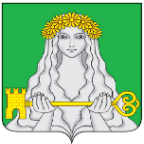 АДМИНИСТРАЦИЯДЕВИЦКОГО СЕЛЬСКОГО ПОСЕЛЕНИЯСЕМИЛУКСКОГО МУНИЦИПАЛЬНОГО РАЙОНАВОРОНЕЖСКОЙ ОБЛАСТИПОСТАНОВЛЕНИЕот 02.11.2021 г. № 184с. ДевицаО внесении изменений в постановление администрации Девицкого сельского поселения от 24.12.2019 № 181 «Об утверждении муниципальной программы Девицкого сельского поселения Семилукского муниципального района «Организация предоставления населению жилищно-коммунальных услуг, благоустройство и охрана окружающей среды на 2020-2025 годы»Руководствуясь Федеральным Законом от 06.10.2003 года № 131-ФЗ «Об общих принципах организации местного самоуправления в Российской Федерации» в соответствии и Бюджетным кодексом РФ, Уставом Девицкого сельского поселения и в целях повышения эффективности использования средств бюджета Девицкого сельского поселения, администрация Девицкого сельского поселения постановляет:1. Внести изменения в постановление администрации Девицкого сельского поселения от 24.12.2019 № 181 «Об утверждении муниципальной программы Девицкого сельского поселения Семилукского муниципального района «Организация предоставления населению жилищно-коммунальных услуг, благоустройство и охрана окружающей среды на 2020-2025 годы».1.1. Приложение к постановлению изложить в новой редакции (прилагается).2. Настоящее решение вступает в силу со дня его обнародования и распространяет свое действие на правоотношения, возникшие с 1 июня 2021 года.3. Контроль за исполнением настоящего постановления оставляю за собой.Приложениек постановлению администрацииДевицкого сельского поселенияот 24.12.2019 № 181(в редакции от 02.11.2021 г. № 184)Муниципальная программаДевицкого сельского поселенияСемилукского муниципального района«Организация предоставления населениюжилищно-коммунальных услуг, благоустройствои охрана окружающей среды на 2020-2025 годы»ПАСПОРТмуниципальной программыДевицкого сельского поселенияСемилукского муниципального района«Организация предоставления населениюжилищно-коммунальных услуг, благоустройствои охрана окружающей среды на 2020-2025годы»Раздел 1. Характеристика сферы реализации программы, описание основных проблем в указанной сфере и прогноз её реализацииНа 1 января 2019 года общая площадь жилищного фонда поселения составляет 140,5 тыс. м2. Наибольшую долю занимает жилищный фонд, находящийся в личной собственности – 99,8% или 123,8 тыс. м2, на муниципальный жилищный фонд приходится площадь – 0,03 тыс. м2 (0,2%). Число домовладений (квартир) составляет 2330.Водоснабжение. Источником хозяйственно-питьевого водоснабжения поселения являются подземные воды водоносных комплексов.Общее количество скважин 4 шт., оборудованы насосами ЭЦВ. Скважины имеют зоны санитарной охраны I пояса радиусом 30 м.Разводящая сеть протяженностью 10,7 км тупиковая, процент изношенности от 100 %. Материал труб – сталь, пластик.Водопотребление 40 л в сутки на человека. Качество воды соответствует требованиям СаНПиН 2.1.4. 1074-01 «Техническая вода».Электроснабжение. Электроснабжение потребителей поселения в настоящее время осуществляется от системы, через подстанции ПС 35/6 «Девица» и ПС 35/6 «Орлов Лог».Кабельные и воздушные электролинии построены в 1950 – 1984 гг. Процент износа составляет 90%. Общая протяженность, воздушных линий 6 кВ – 5,07 км, воздушных линий 0,4 кВ – 93,53 км.Распределение электроэнергии по коммунально-бытовым потребителям поселения на напряжение 6 кВ осуществляется через распределительные пункта (РП) и 21 трансформаторных подстанций. Загрузка трансформаторов, установленных в этих подстанциях, составляет 100%.Газоснабжение. В настоящее время газоснабжение муниципального образования развивается на базе природного газа, который подается от существующей газораспределительной станции.Поселение имеет сеть трубопроводов природного газа высокого и низкого давлений, протяженность уличной газовой сети составляет – 91,33 км.Уровень газификации домовладений природным газом составляет 98% (или 100% площади жилищного фонда).Основное направление – повышение уровня жизни населения: развитие сети инженерных коммуникаций – строительство газопроводов высокого давления, внутри поселковых газовых сетей низкого давления, перевод котельных на газовое топливо, строительство сетей водоснабжения. Эффективность мероприятий будет зависеть от наличия необходимого целевого финансирования.Перечисленные проблемы требуют системного программного решения, на которое направлена настоящая Программа. Разработка и реализация Программы позволит повысить уровень жизни населения.Раздел 2. Приоритеты муниципальной политики в сфере реализации Программы, цели, задачи и показатели (индикаторы) достижения целей и решения задач, описание основных ожидаемых конечных результатов Программы, сроков и контрольных этапов реализации ПрограммыОсновным приоритетом муниципальной политики при реализации Программы является повышение качества жизни населения.Задачи Программы:Реализация полномочий органа местного самоуправления в сфере жилищно-коммунального хозяйства.Приведение в нормативное состояние объектов коммунального назначения и коммунальной инженерной инфраструктуры.Создание условий для улучшения состояния муниципального жилищного фонда.Реализация полномочий органа местного самоуправления в сфере экологической безопасности и природопользования.Снижение негативных воздействий на человека и окружающую природную среду.Сохранение и развитие зеленого фонда муниципального образования.Привлечение жителей поселения к реализации на территории поселения единой политики в сфере жилищного строительства, сотрудничество всех субъектов жилищного строительства в целях соблюдения взаимного баланса интересов.2.1. Сроки и этапы реализации муниципальной программыОбщий срок реализации муниципальной программы рассчитан на период с 2020 по 2025 год.Раздел 3. Характеристика основных мероприятий ПрограммыДля достижения намеченной цели в рамках Программы предусматривается реализация следующих основных мероприятий:Подпрограмма 1. «Организация в границах поселения электро-, газо- и водоснабжения населения».Основные мероприятия:1.1. Строительство (реконструкция, капитальный ремонт) водопроводной сети.1.2. Строительство, капитальный ремонт, ремонт и обслуживание сетей уличного освещения.Подпрограмма 2. «Благоустройство территории Девицкого сельского поселения».Основные мероприятия:2.1. Организация проведения субботников.2.2. Содержание и уборка кладбищ.2.3. Проведение комплекса мер по снижению образования несанкционированных свалок отходов, включая их ликвидацию.2.4. Организация работ по формированию крон, обрезке, санитарной рубке (сносу) и удалению старо возрастных, фаутных, малоценных, аварийных насаждений. Посадка зеленых насаждений; создание, реконструкция (восстановление) газонов и цветников, содержание и уход за объектами озеленения.2.5. Организация работ по расчистке и благоустройству расположенных на территории поселения родников, рек, водоемов и прилегающих к ним зон.2.6. Создание, восстановление, благоустройство и содержание парков, скверов, памятников павших в годы Великой Отечественной Войны и зон отдыха на территории Девицкого сельского поселения.2.7.Прочие мероприятия по благоустройству.Подпрограмма 3.«Обеспечение доступным и комфортным жильем населения Девицкого сельского поселения.Основные мероприятия:3.1. Организация капитального ремонта многоквартирных жилых домов, ремонта муниципального жилищного фонда.Подпрограмма 4 «Энергоэффективность и развитие энергетики» Девицкого сельского поселения.Основные мероприятия:4.1. Замена ламп накаливания в бюджетных учреждениях на энергоэффективные.Раздел 4. Ресурсное обеспечение ПрограммыФинансирование программных мероприятий планируется осуществлять за счет средств бюджета Девицкого сельского поселения.В ходе реализации Программы возможна корректировка плана реализации по источникам и объемам финансирования и по перечню предлагаемых мероприятий по результатам принятия местного бюджета.Объёмы и источники финансирования с разбивкой по годам приведены в приложении № 1,2 к настоящей Программе.Раздел 5. Анализ рисков реализации Программы и описание мер управления рискамиПри реализации Программы возможны риски.Нормативные правовые риски - связаны с изменением федерального и областного законодательства, длительностью формирования нормативно-правовой базы. Это может привести к существенному увеличению планируемых сроков или изменению условий реализации мероприятий Программы.Финансовые риски: отсутствие или недостаточное финансирование может привести к тому, что показатели не будут достигнуты в полном объеме.Организационные риски: уровень решения поставленных задач и достижение целевых показателей зависят не только от органов местного самоуправления, но и от федеральных органов и органов исполнительной власти Воронежской области, в связи с тем, что каждый из них осуществляет в рамках своих полномочий функции по реализации комплекса мер.Преодоление вышеуказанных рисков может быть осуществлено путем взаимодействия и взаимного сотрудничества органов исполнительной власти всех уровней.Для минимизации воздействия данной группы рисков в рамках реализации Программы планируется:- на этапе разработки проектов документов привлекать к их обсуждению основные заинтересованные стороны, которые впоследствии должны принять участие в их согласовании;- проводить мониторинг изменений в федеральном и областном законодательстве.Раздел 6. Оценка эффективности реализации ПрограммыСоциально-экономическая эффективность реализации Программы заключается в достижении поставленных целей и задач, путем выполнения запланированного объема программных мероприятий и достижения конечных результатов.Оценка социально-экономической эффективности реализации Программы будет проводиться ежегодно, путем сравнения достигнутых значений основных целевых показателей с аналогичными показателями за прошлый период (Приложение 3)..ПАСПОРТ подпрограммы 1«Организация в границах поселения электро-, газо- и водоснабжения населения, водоотведения».Раздел 1. Характеристика сферы реализации подпрограммы, описание основных проблем в указанной сфере и прогноз её реализацииВодоснабжение. Источником хозяйственно-питьевого водоснабжения поселения являются подземные воды водоносных комплексов.Общее количество скважин 4шт., оборудованы насосами ЭЦВ. Скважины имеют зоны санитарной охраны I пояса радиусом 30 м.Разводящая сеть протяженностью 10,7 км тупиковая, процент изношенности от 100 %. Материал труб – сталь, пластик.Водопотребление 40 л в сутки на человека. Качество воды соответствует требованиям СаНПиН 2.1.4. 1074-01 «Питьевая вода».Электроснабжение. Электроснабжение потребителей поселения в настоящее время осуществляется от системы, через подстанции ПС 35/6 «Девица» и ПС 35/6 «Орлов Лог».Кабельные и воздушные электролинии построены в 1950 – 1984 гг. Процент износа составляет 90%. Общая протяженность, воздушных линий 6 кВ – 5,07 км, воздушных линий 0,4 кВ – 93,53 км.Распределение электроэнергии по коммунально-бытовым потребителям поселения на напряжение 6кВ осуществляется через распределительные пункта (РП) и 21 трансформаторных подстанций. Загрузка трансформаторов, установленных в этих подстанциях, составляет 100%.Газоснабжение. В настоящее время газоснабжение муниципального образования развивается на базе природного газа, который подается от существующей газораспределительной станции.Поселение имеет сеть трубопроводов природного газа высокого и низкого давлений, протяженность уличной газовой сети составляет – 91,33 км.Уровень газификации домовладений природным газом составляет 98% (или 100% площади жилищного фонда).Основное направление – повышение уровня жизни населения: развитие сети инженерных коммуникаций – строительство газопроводов высокого давления, внутри поселковых газовых сетей низкого давления, перевод котельных на газовое топливо, строительство сетей водоснабжения.Эффективность мероприятий будет зависеть от наличия необходимого целевого финансирования.Перечисленные проблемы требуют системного программного решения, на которое направлена настоящая Программа. Разработка и реализация Программы позволит повысить уровень жизни населения.Раздел 2. Приоритеты муниципальной политики в сфере реализации подпрограммы, цели, задачи и показатели (индикаторы) достижения целей и решения задач, описание основных ожидаемых конечных результатов подпрограммы, сроков и контрольных этапов реализации подпрограммыОсновным приоритетом муниципальной политики при реализации подпрограммы является повышение качества жизни населения.Задачи подпрограммы: - Реализация полномочий органа местного самоуправления в сфере коммунального хозяйства. - Приведение в нормативное состояние объектов коммунального назначения и коммунальной инженерной инфраструктуры. - Повышение надежности инженерных систем и их развитие. - Снижение рисков возникновения аварийных ситуаций. - Создание условий для экономии эксплуатационных расходов.Раздел 3. Характеристика основных мероприятий подпрограммыДля достижения намеченной цели в рамках подпрограммы предусматривается реализация следующих основных мероприятий:Основные мероприятия:- Строительство (реконструкция, капитальный ремонт) водопроводной сети.- Строительство, капитальный ремонт, ремонт и обслуживание сетей уличного освещения.- Капитальный ремонт, ремонт инженерных сооруженийРаздел 4. Ресурсное обеспечение подпрограммыФинансирование подпрограммных мероприятий планируется осуществлять за счет средств бюджета Девицкого сельского поселения.В ходе реализации подпрограммы возможна корректировка плана реализации по источникам и объемам финансирования и по перечню предлагаемых мероприятий по результатам принятия местного бюджета.Объёмы и источники финансирования с разбивкой по годам приведены в приложении № 1,2, к настоящей подпрограмме. Раздел 5. Анализ рисков реализации подпрограммы и описание мер управления рискамиПри реализации подпрограммы возможны риски.- Нормативные правовые риски - связаны с изменением федерального и областного законодательства, длительностью формирования нормативно-правовой базы.- Финансовые риски: отсутствие или недостаточное финансирование может привести к тому, что показатели не будут достигнуты в полном объеме.- Организационные риски: уровень решения поставленных задач и достижение целевых показателей зависят не только от органов местного самоуправления, но и от федеральных органов и органов исполнительной власти Воронежской области.Преодоление вышеуказанных рисков может быть осуществлено путем взаимодействия и взаимного сотрудничества органов исполнительной власти всех уровней.Раздел 6. Оценка эффективности реализации подпрограммыСоциально-экономическая эффективность реализации подпрограммы заключается в достижении поставленных целей и задач, путем выполнения запланированного объема программных мероприятий и достижения конечных результатов.Оценка социально-экономической эффективности реализации подпрограммы будет проводиться ежегодно, путем сравнения достигнутых значений основных целевых показателей с аналогичными показателями за прошлый период (Приложение 3).ПАСПОРТ подпрограммы 2Девицкого сельского поселения«Благоустройство территории».Раздел 1. Характеристика сферы реализации подпрограммы, описание основных проблем в указанной сфере и прогноз её реализацииКомплексные мероприятия по охране природы и оздоровлению окружающей среды от вредных воздействий, связанных с хозяйственной и иной деятельностью, следует предусматривать в соответствии с нормативными актами, регулирующими природоохранную деятельность. Для поселения в целом характерно достаточное количество озелененных территорий ограниченного пользования: территорий детских дошкольных учреждений, школ, спортивных площадок. Наиболее благоустроенной частью поселения является центральная часть поселения, где осуществляется уход за деревьями и кустарниками. Территория муниципального образования в целом достаточно озеленена за счет зеленых зон, садов и озелененных участков частных домовладений, процент которых в жилой застройке населенного пункта достаточно высок. Основные экологические проблемы муниципального образования связаны со сбором ТБО, а также решением вопросов по организации несанкционированных свалок.Лесопарковые зоны на территории муниципального образования создавались более 40 лет назад, многие насаждения повреждены и нуждаются в замещающей посадке. Необходимо поэтапно ликвидировать старые, высокорослые деревья, осуществлять посадку новых деревьев и кустарников, производить омолаживающую и формовочную обрезку деревьев.Эффективность мероприятий будет зависеть от наличия необходимого целевого финансирования.Перечисленные проблемы требуют системного программного решения, на которое направлена настоящая подпрограмма. Реализация подпрограммы позволит улучшить экологического состояния муниципального образования.Раздел 2. Приоритеты муниципальной политики в сфере реализации Программы, цели, задачи и показатели (индикаторы) достижения целей и решения задач, описание основных ожидаемых конечных результатов Программы, сроков и контрольных этапов реализации ПрограммыОсновным приоритетом муниципальной политики при реализации подпрограммы является сохранение благоприятной окружающей природной среды на территории муниципального образования.Задачи Программы:Снижение негативных воздействий на человека и окружающую природную среду.Сохранение и развитие зеленого фонда муниципального образования.Реализация полномочий органа местного самоуправления в сфере сохранения окружающей природной среды.Ожидаемыми результатами реализации Программы являются:Увеличение доли озелененных территорий (парков, скверов) к их общей площади.Улучшение экологического состояния расположенных на территории муниципального образования родников, рек, водоемов и прилегающих к ним зон.Ликвидация с территории муниципального образования отходов, скапливающихся на несанкционированных свалках.Увеличение количества зеленых насаждений, высаженных на территории муниципального образования.Цветочное оформление парков, скверов, памятников павших в годы Великой Отечественной Войны и зон отдыха.Раздел 3. Характеристика основных мероприятий подпрограммыДля достижения намеченной цели в рамках подпрограммы предусматривается реализация следующих основных мероприятий:Основные мероприятия:1. Проведение комплекса мер по снижению образования несанкционированных свалок отходов, включая их ликвидацию.2. Организация работ по формированию крон, обрезке, санитарной рубке (сносу) и удалению старо возрастных, фаунных, малоценных, аварийных насаждений. Посадка зеленых насаждений, создание, реконструкция (восстановление) газонов и цветников, содержание и уход за объектами озеленения.3. Организация работ по расчистке и благоустройству расположенных на территории поселения родников, рек, водоемов и прилегающих к ним зон.4. Создание, восстановление, благоустройство и содержание парков, скверов, памятников павших в годы ВОВ воинов и зон отдыха муниципального образования.5. Организация проведения субботников.6.Содержание и уборка кладбищ.7. Прочие мероприятия по благоустройству.Раздел 4. Ресурсное обеспечение подпрограммыФинансирование подпрограммных мероприятий планируется осуществлять за счет средств бюджета Девицкого сельского поселения.В ходе реализации подпрограммы возможна корректировка плана реализации по источникам и объемам финансирования и по перечню предлагаемых мероприятий по результатам принятия бюджета.Объёмы и источники финансирования с разбивкой по годам приведены в приложении № 1,2, к настоящей подпрограмме.Расходы местного бюджета на реализацию мероприятий муниципальной программы, софинансирование которых планируется за счет субсидии из областного бюджета на 2021 год.Раздел 5. Анализ рисков реализации подпрограммы и описание мер управления рискамиПри реализации подпрограммы возможны риски.- Нормативные правовые риски - связаны с изменением федерального и областного законодательства, длительностью формирования нормативно-правовой базы.- Финансовые риски: отсутствие или недостаточное финансирование может привести к тому, что показатели не будут достигнуты в полном объеме.- Организационные риски: уровень решения поставленных задач и достижение целевых показателей зависят не только от органов местного самоуправления, но и от федеральных органов и органов исполнительной власти Воронежской области.Преодоление вышеуказанных рисков может быть осуществлено путем взаимодействия и взаимного сотрудничества органов исполнительной власти всех уровней.Раздел 6. Оценка эффективности реализации подпрограммыСоциально-экономическая эффективность реализации подпрограммы заключается в достижении поставленных целей и задач, путем выполнения запланированного объема подпрограммных мероприятий и достижения конечных результатов.Оценка социально-экономической эффективности реализации подпрограммы будет проводиться ежегодно, путем сравнения достигнутых значений основных целевых показателей с аналогичными показателями за прошлый период (Приложение 3).ПАСПОРТ подпрограммы 3Девицкого сельского поселения«Обеспечение доступным и комфортным жильем населения»Раздел 1. Характеристика сферы реализации подпрограммы, описание основных проблем в указанной сфере и прогноз её реализацииПодпрограмма разработана с учетом основных направлений социально-экономического развития муниципального образования до 2025 года и стимулирования миграционного притока на территорию поселения. Нацелена подпрограмма на создание условий по обеспечению жителей муниципального образования доступным жильем.При существующем уровне доходов и цен на жилье фактически улучшить свои жилищные условия могут не многие. Высокая стоимость жилья по сравнению с доходами граждан делает для многих жителей неразрешимой проблему приобретения нового жилья. Рост цен на жилые помещения на вторичном рынке опережает темпы роста доходов населения.Основными причинами, сдерживающими рост объемов ввода жилья в эксплуатацию, являются ограниченные возможности по финансированию жилищного строительства.Низкий уровень доходов бюджетных средств не позволяет обеспечивать жилыми помещениями малоимущих граждан, проживающих на территории муниципального образования, признанных нуждающимися в улучшении жилищных условий.Основными факторами, сдерживающими развитие жилищного строительства, в настоящее время остаются:- высокая стоимость строительства жилья и постоянный рост цен на жилую недвижимость на вторичном рынке;- вопросы обеспечения жилищной застройки объектами инженерной, дорожной и социальной инфраструктуры. Необходимо развитие новых механизмов привлечения средств частных застройщиков для создания инженерной, дорожной и социальной инфраструктуры.Раздел 2. Приоритеты муниципальной политики в сфере реализации Программы, цели, задачи и показатели (индикаторы) достижения целей и решения задач, описание основных ожидаемых конечных результатов Программы, сроков и контрольных этапов реализации ПрограммыПриоритеты муниципальной политики в сфере реализации муниципальной подпрограммы определены исходя из задач, поставленных в ежегодных посланиях Президента Российской Федерации Федеральному Собранию Российской Федерации, Концепции долгосрочного социально-экономического развития Российской Федерации на период до 2025 годаДля достижения поставленной цели предполагается решение следующих задач:Привлечение жителей поселения к реализации на территории поселения единой политики в сфере жилищного строительства, сотрудничество всех субъектов жилищного строительства в целях соблюдения взаимного баланса интересов.Обеспечение наличия в муниципальном образовании документов территориального планирования в соответствии с действующим законодательством Российской Федерации.Обеспечение инженерной инфраструктурой земельных участков, предоставляемых на бесплатной основе гражданам, имеющим трех и более детей, под строительство индивидуальных жилых домов.Обеспечение объектами социальной инфраструктуры новых микрорайонов, возведенных в рамках реализации проектов по комплексному развитию территорий муниципального образования, предусматривающих строительство жилья эконом класса.Ожидаемыми результатами реализации подпрограммы являются:Увеличение объема ввода жилья в эксплуатацию.Раздел 3. Характеристика основных мероприятий подпрограммыДля достижения намеченной цели в рамках подпрограммы предусматривается реализация следующих основных мероприятий:Основные мероприятия:1. Организация капитального ремонта многоквартирных жилых домов, ремонта муниципального жилищного фонда.Раздел 4. Ресурсное обеспечение ПрограммыФинансирование подпрограммных мероприятий планируется осуществлять за счет средств бюджета Девицкого сельского поселения.В ходе реализации подпрограммы возможна корректировка плана реализации по источникам и объемам финансирования и по перечню предлагаемых мероприятий по результатам принятия местного бюджета.Объёмы и источники финансирования с разбивкой по годам приведены в приложении № 1,2, к настоящей подпрограмме.Раздел 5. Анализ рисков реализации Программы и описание мер управления рискамиПри реализации подпрограммы возможны риски.- Нормативные правовые риски - связаны с изменением федерального и областного законодательства, длительностью формирования нормативно-правовой базы.- Финансовые риски: отсутствие или недостаточное финансирование может привести к тому, что показатели не будут достигнуты в полном объеме.- Организационные риски: уровень решения поставленных задач и достижение целевых показателей зависят не только от органов местного самоуправления, но и от федеральных органов и органов исполнительной власти Воронежской области.Преодоление вышеуказанных рисков может быть осуществлено путем взаимодействия и взаимного сотрудничества органов исполнительной власти всех уровней.Раздел 6. Оценка эффективности реализации ПрограммыСоциально-экономическая эффективность реализации подпрограммы заключается в достижении поставленных целей и задач, путем выполнения запланированного объема мероприятий и достижения конечных результатов.Оценка социально-экономической эффективности реализации подпрограммы будет проводиться ежегодно, путем сравнения достигнутых значений основных целевых показателей с аналогичными показателями за прошлый период (Приложение 3).ПАСПОРТ подпрограммы 4«Энергоэффективность и развитие энергетики» на 2020-2025 годыРаздел 1. Характеристика сферы реализации подпрограммы, описание основных проблем в указанной сфере и прогноз её реализации Подпрограмма устанавливает цели и задачи энергосбережения и повышения энергетической эффективности в связи с приоритетами социально-экономического развития Воронежской области, определяет мероприятия в области рационального использования энергетических ресурсов, источники и объемы финансирования, механизм реализации подпрограммы, контроль за ходом ее реализации, оценку экономической эффективности подпрограммы.Подпрограмма направлена на повышение качества жизни населения и на основе обеспечения рационального использования энергетических ресурсов при их производстве, передаче и потреблении и создания условий для повышения энергетической эффективности экономики поселения и бюджетной сферы.В настоящее время экономика и бюджетная сфера характеризуется повышенной энергоемкостью.Необходимость решения проблемы энергосбережения программно-целевым методом обусловлена следующими причинами:1. Невозможностью комплексного решения проблемы в требуемые сроки за счет использования действующего рыночного механизма.2. Комплексным характером проблемы и необходимостью координации действий по ее решению.3. Необходимостью обеспечить выполнение задач социально-экономического развития, поставленных на федеральном, региональном и местном уровне.4. Необходимостью повышения эффективности расходования бюджетных средств и снижения рисков развития муниципального образования.Раздел 2. Приоритеты муниципальной политики в сфере реализации подпрограммы, цели, задачи и показатели (индикаторы) достижения целей и решения задач, описание основных ожидаемых конечных результатов подпрограммы, сроков и контрольных этапов реализации подпрограммыВ последние годы тема энергосбережения приобрела большую актуальность, а повышение энергетической эффективности определено в качестве одного из ключевых приоритетов технологической модернизации страны. Основным приоритетом муниципальной политики при реализации подпрограммы является повышение энергетической эффективности при потреблении энергетических ресурсов и создание условий для перевода экономики и бюджетной сферы муниципального образования на энергосберегающий путь развития.Задачи подпрограммы:Реализация полномочий органа местного самоуправления в сфере энергетического комплекса.Организация энергетических обследований в подведомственных бюджетных учреждениях, выявление резервов энергосбережения.Проведение энергосберегающих мероприятий в подведомственных бюджетных учреждениях.Развитие экономических и правовых механизмов, ориентированных на стимулирование энергосберегающей деятельности. Обеспечение учета и регулирования потребления энергетических ресурсов, увеличение доли энергетических ресурсов, расчеты за которые осуществляются с использованием приборов учета.Повышение информированности всех групп потребителей энергетических ресурсов о современных энергосберегающих и энергоэффективных технологиях.Повышение надежности энергетического комплекса на территории поселения для улучшения электроснабжения населенных пунктов.Снижение рисков возникновения аварийных ситуаций. Ожидаемый результат подпрограммы.Наличие в органах местного самоуправления, муниципальных учреждениях, муниципальных унитарных предприятиях:энергетических паспортов;топливно-энергетических балансов;актов энергетических обследований;установленных нормативов энергоресурса-потребления.Снижение затрат местного бюджета на оплату коммунальных ресурсов.Полный переход на приборный учет при расчетах организаций муниципальной бюджетной сферы с организациями коммунального комплекса.Создание муниципальной нормативно-правовой базы по энергосбережению и стимулированию повышения энергоэффективностиРаздел 3. Характеристика основных мероприятий подпрограммыДля достижения намеченной цели в рамках подпрограммы предусматривается реализация следующих основных мероприятий:Основные мероприятия:Замена ламп накаливания в бюджетных учреждениях на энергоэффективные.Раздел 4. Ресурсное обеспечение подпрограммыФинансирование подпрограммных мероприятий планируется осуществлять за счет средств бюджета Девицкого сельского поселения.В ходе реализации подпрограммы возможна корректировка плана реализации по источникам и объемам финансирования и по перечню предлагаемых мероприятий по результатам принятия местного бюджета.Объёмы и источники финансирования с разбивкой по годам приведены в приложении № 1,2, к настоящей подпрограмме.Раздел 5. Анализ рисков реализации подпрограммы и описание мер управления рискамиПри реализации подпрограммы возможны риски.Нормативные правовые риски - связаны с изменением федерального и областного законодательства, длительностью формирования нормативно-правовой базы.Финансовые риски: отсутствие или недостаточное финансирование может привести к тому, что показатели не будут достигнуты в полном объеме.Организационные риски: уровень решения поставленных задач и достижение целевых показателей зависят не только от органов местного самоуправления, но и от федеральных органов и органов исполнительной власти Воронежской области.Преодоление вышеуказанных рисков может быть осуществлено путем взаимодействия и взаимного сотрудничества органов исполнительной власти всех уровней.Раздел 6. Оценка эффективности реализации подпрограммыСоциально-экономическая эффективность реализации подпрограммы заключается в достижении поставленных целей и задач, путем выполнения запланированного объема программных мероприятий и достижения конечных результатов.Оценка социально-экономической эффективности реализации подпрограммы будет проводиться ежегодно, путем сравнения достигнутых значений основных целевых показателей с аналогичными показателями за прошлый период (Приложение 3)Приложение № 1к муниципальной программе Глава Девицкого сельского поселенияС.В. СорокинОтветственный исполнительмуниципальной программыАдминистрация Девицкого сельского поселенияЦели муниципальной программыПовышение устойчивости и надежности функционирования объектов жилищно-коммунальной сферы Девицкого сельского поселения.Сохранение благоприятной окружающей природной среды на территории Девицкого сельского поселения.Задачи муниципальной программыРеализация полномочий органа местного самоуправления в сфере жилищно-коммунального хозяйства.Приведение в нормативное состояние объектов коммунального назначения и коммунальной инженерной инфраструктуры.Создание условий для улучшения состояния муниципального жилищного фонда.Реализация полномочий органа местного самоуправления в сфере экологической безопасности и природопользования.Снижение негативных воздействий на человека и окружающую природную среду.Сохранение и развитие зеленого фонда муниципального образования.Привлечение жителей поселения к реализации на территории поселения единой политики в сфере жилищного строительства, сотрудничество всех субъектов жилищного строительства в целях соблюдения взаимного баланса интересовСроки реализации муниципальной программы2020-2025 гг.Целевые показатели эффективности реализацииУровень собираемости платежей за предоставленные жилищно-коммунальные услуги.Доля убыточных организаций жилищно-коммунального хозяйства.Доля восстановленных (благоустроенных) озелененных территорий (парков, скверов) к их общей площадиПодпрограммы муниципальной программы и основные мероприятияПодпрограмма 1. «Организация в границах поселения электро-, газо- и водоснабжения населения».Основные мероприятия:1.1.Строительство (реконструкция, капитальный ремонт) водопроводной сети, водозаборных узлов.1.2. Строительство, капитальный ремонт, ремонт и обслуживание сетей уличного освещения.Подпрограмма 2. «Благоустройство территории Девицкого сельского поселения».Основные мероприятия:2.1. Организация проведения субботников.2.2. Содержание и уборка кладбищ.2.3. Проведение комплекса мер по снижению образования несанкционированных свалок отходов, включая их ликвидацию.2.4.Организация работ по формированию крон, обрезке, санитарной рубке (сносу) и удалению старовозрастных, фаутных, малоценных, аварийных насаждений. Посадка зеленых насаждений; создание, реконструкция (восстановление) газонов и цветников, содержание и уход за объектами озеленения.2.5.Организация работ по расчистке и благоустройству расположенных на территории поселения родников, рек, водоемов и прилегающих к ним зон.2.6.Создание, восстановление, благоустройство и содержание парков, скверов, памятников павших в годы Великой Отечественной Войны и зон отдыха на территории Девицкого сельского поселения.2.7.Прочие мероприятия по благоустройству.Подпрограмма 3. «Обеспечение доступным и комфортным жильем населения Девицкого сельского поселения».Основные мероприятия:3.1.Организация капитального ремонта многоквартирных жилых домов, ремонта муниципального жилищного фонда.Подпрограмма 4. «Энергоэффективность и развитие энергетики» Девицкого сельского поселения на 2020-2025 годы.Основные мероприятия:4.1. Замена ламп накаливания в бюджетных учреждениях на энергоэффективные.Ресурсное обеспечение муниципальной программыФинансирование мероприятий осуществляется за счет местного бюджета.На 2020 год – 31280,68тыс. руб., в том числе местный бюджет – 18140,88тыс. руб., областной бюджет13 139,8 тыс. руб.На 2021год – 30567,60 тыс. руб., в том числе местный бюджет – 22940,73 тыс. руб., областной бюджет 7626,87тыс.рубНа 2022 год – 12748,65 тыс. руб., в том числе местный бюджет 12666,1 тыс. руб., областной бюджет 82,55тыс. руб.На 2023 год -  11936,55 тыс. руб., в том числе местный бюджет 11854 тыс. руб., областной бюджет 82,55тыс. руб.На 2024 год – 9981,31 тыс. руб., в том числе местный бюджет 9839,10 тыс. руб., областной бюджет 142,21тыс. руб. На 2025 год - 9981,31 тыс. руб., в том числе местный бюджет 9839,10 тыс. руб., областной бюджет 142,21тыс. руб.Ожидаемые результаты реализации муниципальной программыУровень собираемости платежей за предоставленные жилищно-коммунальные услуги 100 %.Доля убыточных организаций жилищно-коммунального хозяйства 0 %.Увеличение протяженности сетей уличного освещения.Увеличение доли восстановленных (благоустроенных) озелененных территорий (парков, скверов).Улучшение экологического состояния расположенных на территории города родников, рек, водоемов и прилегающих к ним зон.Ликвидация с территории поселения отходов, скапливающихся на несанкционированных свалках.Увеличение количества зеленых насаждений, высаженных на территории муниципального образования.Цветочное оформление парков, скверов, памятников павших в годы Великой Отечественной Войны и зон отдыха.Справочно (согласно мероприятиям программы):Ввод в эксплуатацию водопроводной сети.Ввод в эксплуатацию скважин, водопровода, резервуара для воды, насосной станции.Реконструкция водоводов.Повышение комфортности проживания граждан, увеличение срока эксплуатации жилищного фонда за счет проведения капитального ремонта многоквартирных жилых домов.Снижение затрат местного бюджета на оплату коммунальных ресурсов.Полный переход на приборный учет при расчетах организаций муниципальной бюджетной сферы с организациями коммунального комплекса.Ответственный исполнитель Подпрограммы 1муниципальной программыАдминистрация Девицкого сельского поселенияЦели подпрограммы 1 муниципальной программыПовышение устойчивости и надежности функционирования объектов коммунальной сферы Девицкого сельского поселения.Создание безопасных и благоприятных условий проживания граждан.Повышение качества услуг.Задачи подпрограммы 1 муниципальной программыРеализация полномочий органа местного самоуправления в сфере коммунального хозяйства.Приведение в нормативное состояние объектов коммунального назначения и коммунальной инженерной инфраструктуры.Повышение надежности инженерных систем и их развитие.Снижение рисков возникновения аварийных ситуаций.Создание условий для экономии эксплуатационных расходов.Целевые показатели эффективности реализации подпрограммы 1Увеличение протяженности сетей уличного освещения.Ввод в эксплуатацию водопроводной сети.Ввод в эксплуатацию скважин, водопровода.Реконструкция водоводов.Основные мероприятия подпрограммы 1 муниципальной программыОсновные мероприятия:1.Строительство (реконструкция, капитальный ремонт) водопроводной сети, водозаборных узлов.2.Строительство, капитальный ремонт, ремонт и обслуживание сетей уличного освещения.3.Капитальный ремонт, ремонт инженерных сооружений.Ресурсное обеспечение подпрограммы 1 муниципальной программыФинансирование мероприятий осуществляется за счет местного бюджета.На 2020 год –5572,98тыс. руб., в том числе местный бюджет – 5442.9 тыс. руб., областной бюджет 130,08На 2021 год – 11708 тыс. руб., в том числе местный бюджет – 11637,58 тыс. руб. областного бюджета 70,42 тыс. руб.На 2022 год – 6669,42 тыс. руб., в том числе местный бюджет – 6599 тыс. руб., областного бюджета 70,42 тыс. руб.На 2023 год – 6939,42 тыс. руб., в том числе местный бюджет – 6862 тыс. руб., областного бюджета 70,42 тыс. руб.На 2024 год – 5406,18 тыс. руб., в том числе местный бюджет – 5276,10 тыс. руб., областного бюджета 130,08 тыс. руб.На 2025 год – 5406,18 тыс. руб., в том числе местный бюджет – 5276,10 тыс. руб., областного бюджета 130,08 тыс. руб.Ожидаемые результаты реализации подпрограммы 1 муниципальной программыПовышения качества услуг. Создание безопасных и благоприятных условий проживания граждан за счётуличного освещения, ввода в эксплуатацию водопроводной сети, ввода в эксплуатацию скважин, водопровода.Ответственный исполнительподпрограммыАдминистрация Девицкого сельского поселенияЦели подпрограммы муниципальной программыСтабилизация и улучшение экологической обстановки, повышение уровня экологической безопасности населения.Сохранение благоприятной окружающей природной среды на территории муниципального образования.Задачи подпрограммы муниципальной программыСнижение негативных воздействий на человека и окружающую природную среду.Сохранение и развитие зеленого фонда муниципального образования.Целевые показатели эффективности реализацииДоля восстановленных (благоустроенных) озелененных территорий (парков, скверов) к их общей площади.Увеличение площади озелененных территорий в сельских населенных пунктах.Основные мероприятия подпрограммы муниципальной программыОсновные мероприятия:1. Проведение комплекса мер по снижению образования несанкционированных свалок отходов, включая их ликвидацию.2. Организация работ по формированию крон, обрезке, санитарной рубке (сносу) и удалению старовозрастных, фаутных, малоценных, аварийных насаждений.3. Посадка зеленых насаждений, создание, реконструкция (восстановление) газонов и цветников, содержание и уход за объектами озеленения.4. Организация работ по расчистке и благоустройству расположенных на территории поселения родников, рек, водоемов и прилегающих к ним зон.5. Создание, восстановление, благоустройство и содержание парков, скверов, памятников павших в годы ВОВ воинов и зон отдыха муниципального образования.6. Организация проведения субботников.7. Содержание и уборка кладбищ.8. Прочие мероприятия по благоустройству.Ресурсное обеспечение подпрограммыФинансирование мероприятий осуществляется за счет местного бюджета.На 2020 год – 25657,7тыс. руб., в том числе местный бюджет – 12648,0 тыс. руб.На 2021 год – 18809,6 тыс. руб., в том числе местный бюджет – 12002,9тыс. руб.На 2022 год – 6029,23 тыс. руб., в том числе местный бюджет – 6017,1 тыс. руб.На 2023 год – 4947,13 тыс. руб., в том числе местный бюджет – 4935 тыс. руб.На 2024 год – 4525,13 тыс. руб., в том числе местный бюджет – 4513,0 тыс. руб.На 2025 год – 4525,13 тыс. руб., в том числе местный бюджет – 4513,0 тыс. руб.Ожидаемые конечные результатыРеализация подпрограммы позволит улучшить экологического состояния муниципального образования:ликвидация с территории муниципального образования несанкционированных свалок,восстановление озелененных территорий (парков, скверов),улучшение экологического состояния расположенных на территории муниципального образования родников, рек, водоемов и прилегающих к ним зон,озеленение территории муниципального образования,цветочное оформление парков, скверов, памятников павших в годы Великой Отечественной Войны и зон отдыха.Наименование мероприятияРасходы, тыс. руб.Расходы, тыс. руб.Расходы, тыс. руб.ВсегоМестный бюджетОбластной бюджет Благоустройство сельских территорий2998,84967,222031,62Ответственный исполнительподпрограммыАдминистрация Девицкого сельского поселенияЦели подпрограммы муниципальной программыРеализация полномочий органа местного самоуправления в сфере жилищного строительства.Снижение оттока молодежи и создание возможности по закреплению квалифицированных кадров на селе.Задачи подпрограммы муниципальной программыПривлечение жителей поселения к реализации на территории поселения единой политики в сфере жилищного строительства, сотрудничество всех субъектов жилищного строительства в целях соблюдения взаимного баланса интересов. Обеспечение наличия в муниципальном образовании документов территориального планирования в соответствии с действующим законодательством Российской Федерации.Обеспечение инженерной инфраструктурой земельных участков, предоставляемых на бесплатной основе гражданам, имеющим трех и более детей, под строительство индивидуальных жилых домов.Обеспечение объектами социальной инфраструктуры новых микрорайонов, возведенных в рамках реализации проектов по комплексному развитию территорий муниципального образования, предусматривающих строительство жилья эконом класса.Целевые показатели эффективности реализацииУвеличение объема ввода жилья
в эксплуатацию.Основные мероприятия подпрограммы муниципальной программыОсновные мероприятия:1.Организация капитального ремонта многоквартирных жилых домов, ремонта муниципального жилищного фонда.Ресурсное обеспечение подпрограммыФинансирование мероприятий осуществляется за счет местного бюджета.На 2020 год - 0 тыс. руб., в том числе местный бюджет - 0 тыс. руб.На 2021 год - 0 тыс. руб., в том числе местный бюджет - 0 тыс. руб.На 2022 год - 0 тыс. руб., в том числе местный бюджет - 0 тыс. руб.На 2023 год - 0 тыс. руб., в том числе местный бюджет - 0 тыс. руб.Ожидаемые конечные результатыРеализация подпрограммы в полном объеме будет способствовать улучшению жилищных условий жителей муниципального образования.Ответственный исполнитель Подпрограммы 4муниципальной программыАдминистрация Девицкого сельского поселенияЦели подпрограммы 4 муниципальной программыОбеспечение рационального использования топливно-энергетических ресурсов на территории муниципального образования за счет реализации энергосберегающих мероприятий, повышение энергетической эффективности.Улучшение электроснабжения населенных пунктов. Создание безопасных и благоприятных условий проживания граждан.Повышение качества услуг.Задачи подпрограммы 4 муниципальной программыРеализация полномочий органа местного самоуправления в сфере энергетического комплекса.Проведение энергосберегающих мероприятий в подведомственных бюджетных учреждениях.Развитие экономических и правовых механизмов, ориентированных на стимулирование энергосберегающей деятельности. Обеспечение учета и регулирования потребления энергетических ресурсов, увеличение доли энергетических ресурсов, расчеты за которые осуществляются с использованием приборов учета.Повышение информированности всех групп потребителей энергетических ресурсов о современных энергосберегающих и энергоэффективных технологиях.Повышение надежности энергетического комплекса на территории поселения для улучшения электроснабжения населенных пунктов.Снижение рисков возникновения аварийных ситуаций.Целевые показатели эффективности реализации подпрограммы 4Объем экономии электроэнергии.Объем экономии потребления воды.Основные мероприятия подпрограммы 4 муниципальной программыОсновные мероприятия:1. Замена ламп накаливания в бюджетных учреждениях на энергоэффективные.Ресурсное обеспечение подпрограммы 4 муниципальной программыФинансирование мероприятий осуществляется за счет местного бюджета.На 2020 год - 50 тыс. руб., в том числе местный бюджет - 50 тыс. руб. На 2021 год - 50 тыс. руб., в том числе местный бюджет - 50 тыс. руб.На 2022год - 50 тыс. руб., в том числе местный бюджет - 50 тыс. руб.На 2023 год - 50 тыс. руб., в том числе местный бюджет - 50 тыс. руб.На 2024 год - 10тыс. руб., в том числе местный бюджет - 10 тыс. руб.На 2025 год - 10 тыс. руб., в том числе местный бюджет -10 тыс. руб.Ожидаемые результаты реализации подпрограммы 4 муниципальной программыНаличие в органах местного самоуправления, муниципальных учреждениях, муниципальных унитарных предприятиях:энергетических паспортов;топливно-энергетических балансов;актов энергетических обследований;установленных нормативов энергоресурса-потребления.Снижение затрат местного бюджета на оплату коммунальных ресурсов.Полный переход на приборный учет при расчетах организаций муниципальной бюджетной сферы с организациями коммунального комплекса.Создание муниципальной нормативно-правовой базы по энергосбережению и стимулированию повышения энергоэффективности.Расходы Девицкого сельского поселения Семилукского муниципального района«Организация предоставления населению жилищно-коммунальных услуг, благоустройство и охрана окружающей среды на 2020-2025 годы"Расходы Девицкого сельского поселения Семилукского муниципального района«Организация предоставления населению жилищно-коммунальных услуг, благоустройство и охрана окружающей среды на 2020-2025 годы"Расходы Девицкого сельского поселения Семилукского муниципального района«Организация предоставления населению жилищно-коммунальных услуг, благоустройство и охрана окружающей среды на 2020-2025 годы"Расходы Девицкого сельского поселения Семилукского муниципального района«Организация предоставления населению жилищно-коммунальных услуг, благоустройство и охрана окружающей среды на 2020-2025 годы"Расходы Девицкого сельского поселения Семилукского муниципального района«Организация предоставления населению жилищно-коммунальных услуг, благоустройство и охрана окружающей среды на 2020-2025 годы"Расходы Девицкого сельского поселения Семилукского муниципального района«Организация предоставления населению жилищно-коммунальных услуг, благоустройство и охрана окружающей среды на 2020-2025 годы"Расходы Девицкого сельского поселения Семилукского муниципального района«Организация предоставления населению жилищно-коммунальных услуг, благоустройство и охрана окружающей среды на 2020-2025 годы"Расходы Девицкого сельского поселения Семилукского муниципального района«Организация предоставления населению жилищно-коммунальных услуг, благоустройство и охрана окружающей среды на 2020-2025 годы"Расходы Девицкого сельского поселения Семилукского муниципального района«Организация предоставления населению жилищно-коммунальных услуг, благоустройство и охрана окружающей среды на 2020-2025 годы"СтатусНаименование муниципальной программы, подпрограммы, основного мероприятия Наименование ответственного исполнителя, исполнителя - главного распорядителя средств бюджета (далее - ГРБС)Расходы бюджета Девицкого сельского поселения по годам реализации муниципальной программы, тыс. руб.Расходы бюджета Девицкого сельского поселения по годам реализации муниципальной программы, тыс. руб.Расходы бюджета Девицкого сельского поселения по годам реализации муниципальной программы, тыс. руб.Расходы бюджета Девицкого сельского поселения по годам реализации муниципальной программы, тыс. руб.Расходы бюджета Девицкого сельского поселения по годам реализации муниципальной программы, тыс. руб.Расходы бюджета Девицкого сельского поселения по годам реализации муниципальной программы, тыс. руб.СтатусНаименование муниципальной программы, подпрограммы, основного мероприятия Наименование ответственного исполнителя, исполнителя - главного распорядителя средств бюджета (далее - ГРБС)2020
(первый год реализации)2021
(второй год реализации)2022
(третий год реализации) 2023
(четвертый год реализации) 2024
(пятый год реализации) 2025
(шестой год реализации) Муниципальная программа«Организация предоставления населению жилищно-коммунальных услуг, благоустройство и охрана окружающей среды на 2014-2019 годы»всего, в том числе:31280,6830567,612748,6511936,559981,319981,31Муниципальная программа«Организация предоставления населению жилищно-коммунальных услуг, благоустройство и охрана окружающей среды на 2014-2019 годы»ГРБС Администрация Девицкого сельского поселенияПодпрограмма 1«Организация в границах поселения электро-, газо- и водоснабжения населения».всего:5572,98117086669,426939,425406,185406,18Подпрограмма 1«Организация в границах поселения электро-, газо- и водоснабжения населения».ГРБС Администрация Девицкого сельского поселенияОсновное мероприятие 1.1Строительство (реконструкция, капитальный ремонт) водопроводной сети, водозаборных узлов.всего, в том числе:25518365,63276342022062206Основное мероприятие 1.1Строительство (реконструкция, капитальный ремонт) водопроводной сети, водозаборных узлов.ГРБС Администрация Девицкого сельского поселенияОсновное мероприятие 1.2Строительство, капитальный ремонт, ремонт и обслуживание сетей уличного освещения.всего, в том числе:3021.983342,423393,423519,423200,183200,18Основное мероприятие 1.2Строительство, капитальный ремонт, ремонт и обслуживание сетей уличного освещения.ГРБС Администрация Девицкого сельского поселенияПодпрограмма 2«Благоустройство территории Девицкого сельского поселения»всего:25657,718809,66029,234917,134525,134525,13Подпрограмма 2«Благоустройство территории Девицкого сельского поселения»ГРБС Администрация Девицкого сельского поселенияОсновное мероприятие 2.1Организация проведения субботников.всего, в том числе:260,71107,33226,10226,0226,13226,13Основное мероприятие 2.1Организация проведения субботников.ГРБС Администрация Девицкого сельского поселенияОсновное мероприятие 2.2Содержание и уборка кладбищ.всего, в том числе:10152000400,13400,13400,0400,0Основное мероприятие 2.2Содержание и уборка кладбищ.ГРБС Администрация Девицкого сельского поселенияОсновное мероприятие 2.3Проведение комплекса мер по снижению образования несанкционированных свалок отходов, включая их ликвидацию.всего, в том числе:151584920,9100100500500Основное мероприятие 2.3Проведение комплекса мер по снижению образования несанкционированных свалок отходов, включая их ликвидацию.ГРБС Администрация Девицкого сельского поселенияОсновное мероприятие 2.4Организация работ по формированию крон, обрезке, санитарной рубке (сносу) и удалению старовозрастных, фаутных, малоценных, аварийных насаждений. Посадка зеленых насаждений; создание, реконструкция (восстановление) газонов и цветников, содержание и уход за объектами озеленения.всего, в том числе:40001000300200500500Основное мероприятие 2.4Организация работ по формированию крон, обрезке, санитарной рубке (сносу) и удалению старовозрастных, фаутных, малоценных, аварийных насаждений. Посадка зеленых насаждений; создание, реконструкция (восстановление) газонов и цветников, содержание и уход за объектами озеленения.ГРБС Администрация Девицкого сельского поселенияОсновное мероприятие 2.5Создание, восстановление, благоустройство и содержание парков, скверов, памятников павших в годы Великой Отечественной Войны и зон отдыха на территории муниципального образованиявсего, в том числе:43246000200069120002000Основное мероприятие 2.5Создание, восстановление, благоустройство и содержание парков, скверов, памятников павших в годы Великой Отечественной Войны и зон отдыха на территории муниципального образованияГРБС Администрация Девицкого сельского поселенияОсновное мероприятие 2.6Организация работ по расчистке и благоустройству расположенных на территории поселения родников, рек, водоемов и прилегающих к ним зон.всего, в том числе:2501000300300340255Основное мероприятие 2.6Организация работ по расчистке и благоустройству расположенных на территории поселения родников, рек, водоемов и прилегающих к ним зон.ГРБС Администрация Девицкого сельского поселенияОсновное мероприятие 2.7Прочие мероприятия по благоустройству.всего, в том числе:6502781,4227033000599599Основное мероприятие 2.7Прочие мероприятия по благоустройству.ГРБС Администрация Девицкого сельского поселенияПодпрограмма 3«Обеспечение доступным и комфортным жильем населения».всего:0,00Основное мероприятие 3.1Организация капитального ремонта многоквартирных жилых домов, ремонта муниципального жилищного фонда.всего, в том числе:0,00 ГРБС Администрация Девицкого сельского поселенияПодпрограмма 3«Энергоэффективность и развитие энергетики на 2020-2025».всего:505050501010Подпрограмма 3«Энергоэффективность и развитие энергетики на 2020-2025».ГРБС Администрация Девицкого сельского поселенияОсновное мероприятие 3.1Замена ламп накаливания в помещениях на энергоэффективные в бюджетных учрежденияхвсего, в том числе:50,050,050,05010,010,0Основное мероприятие 3.1Замена ламп накаливания в помещениях на энергоэффективные в бюджетных учрежденияхГРБС Администрация Девицкого сельского поселенияРесурсное обеспечение и прогнозная (справочная) оценка расходов федерального, областного и местныхбюджетов, внебюджетных источников (в т.ч. юридических и физических лиц) на реализацию муниципальной программы Девицкого сельского поселения «Организация предоставления населению жилищно-коммунальных услуг, благоустройство и охрана окружающей среды» на 2020-2025 годыРесурсное обеспечение и прогнозная (справочная) оценка расходов федерального, областного и местныхбюджетов, внебюджетных источников (в т.ч. юридических и физических лиц) на реализацию муниципальной программы Девицкого сельского поселения «Организация предоставления населению жилищно-коммунальных услуг, благоустройство и охрана окружающей среды» на 2020-2025 годыРесурсное обеспечение и прогнозная (справочная) оценка расходов федерального, областного и местныхбюджетов, внебюджетных источников (в т.ч. юридических и физических лиц) на реализацию муниципальной программы Девицкого сельского поселения «Организация предоставления населению жилищно-коммунальных услуг, благоустройство и охрана окружающей среды» на 2020-2025 годыРесурсное обеспечение и прогнозная (справочная) оценка расходов федерального, областного и местныхбюджетов, внебюджетных источников (в т.ч. юридических и физических лиц) на реализацию муниципальной программы Девицкого сельского поселения «Организация предоставления населению жилищно-коммунальных услуг, благоустройство и охрана окружающей среды» на 2020-2025 годыРесурсное обеспечение и прогнозная (справочная) оценка расходов федерального, областного и местныхбюджетов, внебюджетных источников (в т.ч. юридических и физических лиц) на реализацию муниципальной программы Девицкого сельского поселения «Организация предоставления населению жилищно-коммунальных услуг, благоустройство и охрана окружающей среды» на 2020-2025 годыРесурсное обеспечение и прогнозная (справочная) оценка расходов федерального, областного и местныхбюджетов, внебюджетных источников (в т.ч. юридических и физических лиц) на реализацию муниципальной программы Девицкого сельского поселения «Организация предоставления населению жилищно-коммунальных услуг, благоустройство и охрана окружающей среды» на 2020-2025 годыРесурсное обеспечение и прогнозная (справочная) оценка расходов федерального, областного и местныхбюджетов, внебюджетных источников (в т.ч. юридических и физических лиц) на реализацию муниципальной программы Девицкого сельского поселения «Организация предоставления населению жилищно-коммунальных услуг, благоустройство и охрана окружающей среды» на 2020-2025 годыРесурсное обеспечение и прогнозная (справочная) оценка расходов федерального, областного и местныхбюджетов, внебюджетных источников (в т.ч. юридических и физических лиц) на реализацию муниципальной программы Девицкого сельского поселения «Организация предоставления населению жилищно-коммунальных услуг, благоустройство и охрана окружающей среды» на 2020-2025 годыРесурсное обеспечение и прогнозная (справочная) оценка расходов федерального, областного и местныхбюджетов, внебюджетных источников (в т.ч. юридических и физических лиц) на реализацию муниципальной программы Девицкого сельского поселения «Организация предоставления населению жилищно-коммунальных услуг, благоустройство и охрана окружающей среды» на 2020-2025 годыСтатусНаименование муниципальной программы, основного мероприятия Источники ресурсного обеспеченияОценка расходов по годам реализации муниципальной программы, тыс. руб.Оценка расходов по годам реализации муниципальной программы, тыс. руб.Оценка расходов по годам реализации муниципальной программы, тыс. руб.Оценка расходов по годам реализации муниципальной программы, тыс. руб.Оценка расходов по годам реализации муниципальной программы, тыс. руб.Оценка расходов по годам реализации муниципальной программы, тыс. руб.Оценка расходов по годам реализации муниципальной программы, тыс. руб.СтатусНаименование муниципальной программы, основного мероприятия Источники ресурсного обеспечения2020
(первый год реализации)2021
(второй год реализации)2022
(третий год реализации) 2023
(четвертый год реализации) 2024
(пятый год реализации) 2025
(шестой год реализации) 2025
(шестой год реализации) Муниципальная программа«Организация предоставления населению жилищно-коммунальных услуг, благоустройство и охрана окружающей среды на 2020-2025 годы"ВСЕГО, в том числе:31280,6830567,612748,6511936,559981,319981,319981,31Муниципальная программа«Организация предоставления населению жилищно-коммунальных услуг, благоустройство и охрана окружающей среды на 2020-2025 годы"федеральный бюджет Муниципальная программа«Организация предоставления населению жилищно-коммунальных услуг, благоустройство и охрана окружающей среды на 2020-2025 годы"областной бюджет13139, 82114,1782,55 82,55142,21 142,21 142,21Муниципальная программа«Организация предоставления населению жилищно-коммунальных услуг, благоустройство и охрана окружающей среды на 2020-2025 годы"местный бюджет18140,91245912666,11185410965,0310965,0310965,03Муниципальная программа«Организация предоставления населению жилищно-коммунальных услуг, благоустройство и охрана окружающей среды на 2020-2025 годы"внебюджетные средства Подпрограмма 1«Организация в границах поселения электро-, газо- и водоснабжения населения, водоотведения».всего, в том числе:5572,98117086669,426939,425406,15406,15406,1Подпрограмма 1«Организация в границах поселения электро-, газо- и водоснабжения населения, водоотведения».федеральный бюджетПодпрограмма 1«Организация в границах поселения электро-, газо- и водоснабжения населения, водоотведения».областной бюджет130,0870,4270,4270,42130,078130,078130,078Подпрограмма 1«Организация в границах поселения электро-, газо- и водоснабжения населения, водоотведения».местный бюджет5442,911637,6659968625276,025276,025276,02Подпрограмма 1«Организация в границах поселения электро-, газо- и водоснабжения населения, водоотведения».внебюджетные средства Основное мероприятие 1.1 Строительство (реконструкция, капитальный ремонт) водопроводной сети, водозаборных узлов.всего, в том числе:25518365,632763420220622062206Основное мероприятие 1.1 Строительство (реконструкция, капитальный ремонт) водопроводной сети, водозаборных узлов.федеральный бюджетОсновное мероприятие 1.1 Строительство (реконструкция, капитальный ремонт) водопроводной сети, водозаборных узлов.областной бюджетОсновное мероприятие 1.1 Строительство (реконструкция, капитальный ремонт) водопроводной сети, водозаборных узлов.местный бюджет25518365,632763420220622062206Основное мероприятие 1.1 Строительство (реконструкция, капитальный ремонт) водопроводной сети, водозаборных узлов.внебюджетные средства Основное мероприятие 1.2 Строительство, капитальный ремонт, ремонт и обслуживание сетей уличного освещения.всего, в том числе:3021.983342,423393,423519,423200,183200,183200,18Основное мероприятие 1.2 Строительство, капитальный ремонт, ремонт и обслуживание сетей уличного освещения.федеральный бюджетОсновное мероприятие 1.2 Строительство, капитальный ремонт, ремонт и обслуживание сетей уличного освещения.областной бюджет130,0870,4270,4270,42130,078130,078130,078Основное мероприятие 1.2 Строительство, капитальный ремонт, ремонт и обслуживание сетей уличного освещения.местный бюджет2891,903272332334493070,023070,023070,02Подпрограмма 2 «Благоустройство территории»всего, в том числе:25657,718809,66029,234917,134525,134525,134525,13Подпрограмма 2 «Благоустройство территории»федеральный бюджетПодпрограмма 2 «Благоустройство территории»областной бюджет13009,76806,712,1312,13012,13012,13012,130Подпрограмма 2 «Благоустройство территории»местный бюджет1264812002,96017,149055689,05689,05689,0Подпрограмма 2 «Благоустройство территории»внебюджетные средства Основное мероприятие 2.1 Организация проведения субботников.всего, в том числе:260,71107,33226,10226,0226,13226,13226,13Основное мероприятие 2.1 Организация проведения субботников.федеральный бюджетОсновное мероприятие 2.1 Организация проведения субботников.областной бюджетОсновное мероприятие 2.1 Организация проведения субботников.местный бюджет260,71107,33226,10226,0226,13226,13226,13Основное мероприятие 2.1 Организация проведения субботников.внебюджетные средства Основное мероприятие 2.2 Содержание и уборка кладбищ.всего, в том числе:10152000400,13400,13400,0400,0400,0Основное мероприятие 2.2 Содержание и уборка кладбищ.федеральный бюджетОсновное мероприятие 2.2 Содержание и уборка кладбищ.областной бюджет9,712,1312,1312,13Основное мероприятие 2.2 Содержание и уборка кладбищ.местный бюджет1005,31987,9387,87387,87400,0400,0400,0Основное мероприятие 2.2 Содержание и уборка кладбищ.внебюджетные средства Основное мероприятие 2.3Проведение комплекса мер по снижению образования несанкционированных свалок отходов, включая их ликвидацию.всего, в том числе:151584920,9100100500500500Основное мероприятие 2.3Проведение комплекса мер по снижению образования несанкционированных свалок отходов, включая их ликвидацию.федеральный бюджетОсновное мероприятие 2.3Проведение комплекса мер по снижению образования несанкционированных свалок отходов, включая их ликвидацию.областной бюджет130004762,9Основное мероприятие 2.3Проведение комплекса мер по снижению образования несанкционированных свалок отходов, включая их ликвидацию.местный бюджет2158158100100500500500Основное мероприятие 2.3Проведение комплекса мер по снижению образования несанкционированных свалок отходов, включая их ликвидацию.внебюджетные средства Основное мероприятие 2.4. Организация работ по формированию крон, обрезке, санитарной рубке (сносу) и удалению старовозрастных, фаутных, малоценных, аварийных насаждений. Посадка зеленых насаждений, создание, реконструкция (восстановление) газонов и цветников, содержание и уход за объектами озеленения.всего, в том числе:40001000300200500500500Основное мероприятие 2.4. Организация работ по формированию крон, обрезке, санитарной рубке (сносу) и удалению старовозрастных, фаутных, малоценных, аварийных насаждений. Посадка зеленых насаждений, создание, реконструкция (восстановление) газонов и цветников, содержание и уход за объектами озеленения.федеральный бюджетОсновное мероприятие 2.4. Организация работ по формированию крон, обрезке, санитарной рубке (сносу) и удалению старовозрастных, фаутных, малоценных, аварийных насаждений. Посадка зеленых насаждений, создание, реконструкция (восстановление) газонов и цветников, содержание и уход за объектами озеленения.областной бюджетОсновное мероприятие 2.4. Организация работ по формированию крон, обрезке, санитарной рубке (сносу) и удалению старовозрастных, фаутных, малоценных, аварийных насаждений. Посадка зеленых насаждений, создание, реконструкция (восстановление) газонов и цветников, содержание и уход за объектами озеленения.местный бюджет40001000300200500500500Основное мероприятие 2.4. Организация работ по формированию крон, обрезке, санитарной рубке (сносу) и удалению старовозрастных, фаутных, малоценных, аварийных насаждений. Посадка зеленых насаждений, создание, реконструкция (восстановление) газонов и цветников, содержание и уход за объектами озеленения.внебюджетные средства Основное мероприятие 2.5Создание, восстановление, благоустройство и содержание парков, скверов, памятников павших в годы Великой Отечественной Войны и зон отдыха на территории муниципального образованиявсего, в том числе:432460002000691200020002000Основное мероприятие 2.5Создание, восстановление, благоустройство и содержание парков, скверов, памятников павших в годы Великой Отечественной Войны и зон отдыха на территории муниципального образованияфедеральный бюджетОсновное мероприятие 2.5Создание, восстановление, благоустройство и содержание парков, скверов, памятников павших в годы Великой Отечественной Войны и зон отдыха на территории муниципального образованияобластной бюджетОсновное мероприятие 2.5Создание, восстановление, благоустройство и содержание парков, скверов, памятников павших в годы Великой Отечественной Войны и зон отдыха на территории муниципального образованияместный бюджет432460002000691200020002000Основное мероприятие 2.5Создание, восстановление, благоустройство и содержание парков, скверов, памятников павших в годы Великой Отечественной Войны и зон отдыха на территории муниципального образованиявнебюджетные средства Основное мероприятие 2.6Организация работ по расчистке и благоустройству расположенных на территории поселения родников, рек, водоемов и прилегающих к ним зон.всего, в том числе:2501000300300340255255Основное мероприятие 2.6Организация работ по расчистке и благоустройству расположенных на территории поселения родников, рек, водоемов и прилегающих к ним зон.федеральный бюджетОсновное мероприятие 2.6Организация работ по расчистке и благоустройству расположенных на территории поселения родников, рек, водоемов и прилегающих к ним зон.областной бюджетОсновное мероприятие 2.6Организация работ по расчистке и благоустройству расположенных на территории поселения родников, рек, водоемов и прилегающих к ним зон.местный бюджет2501000300300340255255Основное мероприятие 2.6Организация работ по расчистке и благоустройству расположенных на территории поселения родников, рек, водоемов и прилегающих к ним зон.внебюджетные средства Основное мероприятие 2.7 Прочие мероприятия по благоустройству.всего, в том числе:6502781,4227033000599599599Основное мероприятие 2.7 Прочие мероприятия по благоустройству.федеральный бюджетОсновное мероприятие 2.7 Прочие мероприятия по благоустройству.областной бюджет2031,62Основное мероприятие 2.7 Прочие мероприятия по благоустройству.местный бюджет650749,827033000599599599Основное мероприятие 2.7 Прочие мероприятия по благоустройству.внебюджетные средства Подпрограмма 4"Энергоэффективность и развитие энергетики на 2014-2019 годывсего, в том числе:50505050101010Подпрограмма 4"Энергоэффективность и развитие энергетики на 2014-2019 годыфедеральный бюджетПодпрограмма 4"Энергоэффективность и развитие энергетики на 2014-2019 годыобластной бюджетПодпрограмма 4"Энергоэффективность и развитие энергетики на 2014-2019 годыместный бюджет50505050101010Подпрограмма 4"Энергоэффективность и развитие энергетики на 2014-2019 годывнебюджетные средства Основное мероприятие 4.7Замена ламп накаливания в помещениях на энергоэффективные в бюджетных учрежденияхВСЕГО, в том числе:50505050101010Основное мероприятие 4.7Замена ламп накаливания в помещениях на энергоэффективные в бюджетных учрежденияхфедеральный бюджетОсновное мероприятие 4.7Замена ламп накаливания в помещениях на энергоэффективные в бюджетных учрежденияхобластной бюджетОсновное мероприятие 4.7Замена ламп накаливания в помещениях на энергоэффективные в бюджетных учрежденияхместный бюджет50505050101010Основное мероприятие 4.7Замена ламп накаливания в помещениях на энергоэффективные в бюджетных учрежденияхвнебюджетные средстваЦЕЛЕВЫЕ ИНДИКАТОРЫ И ПОКАЗАТЕЛИЦЕЛЕВЫЕ ИНДИКАТОРЫ И ПОКАЗАТЕЛИЦЕЛЕВЫЕ ИНДИКАТОРЫ И ПОКАЗАТЕЛИЦЕЛЕВЫЕ ИНДИКАТОРЫ И ПОКАЗАТЕЛИЦЕЛЕВЫЕ ИНДИКАТОРЫ И ПОКАЗАТЕЛИЦЕЛЕВЫЕ ИНДИКАТОРЫ И ПОКАЗАТЕЛИЦЕЛЕВЫЕ ИНДИКАТОРЫ И ПОКАЗАТЕЛИЦЕЛЕВЫЕ ИНДИКАТОРЫ И ПОКАЗАТЕЛИЦЕЛЕВЫЕ ИНДИКАТОРЫ И ПОКАЗАТЕЛИЦЕЛЕВЫЕ ИНДИКАТОРЫ И ПОКАЗАТЕЛИМуниципальная программа Девицкого сельского поселения Семилукского муниципального района «Организация предоставления населению жилищно-коммунальных услуг, благоустройство и охрана окружающей среды на 2020-2025годы»Муниципальная программа Девицкого сельского поселения Семилукского муниципального района «Организация предоставления населению жилищно-коммунальных услуг, благоустройство и охрана окружающей среды на 2020-2025годы»Муниципальная программа Девицкого сельского поселения Семилукского муниципального района «Организация предоставления населению жилищно-коммунальных услуг, благоустройство и охрана окружающей среды на 2020-2025годы»Муниципальная программа Девицкого сельского поселения Семилукского муниципального района «Организация предоставления населению жилищно-коммунальных услуг, благоустройство и охрана окружающей среды на 2020-2025годы»Муниципальная программа Девицкого сельского поселения Семилукского муниципального района «Организация предоставления населению жилищно-коммунальных услуг, благоустройство и охрана окружающей среды на 2020-2025годы»Муниципальная программа Девицкого сельского поселения Семилукского муниципального района «Организация предоставления населению жилищно-коммунальных услуг, благоустройство и охрана окружающей среды на 2020-2025годы»Муниципальная программа Девицкого сельского поселения Семилукского муниципального района «Организация предоставления населению жилищно-коммунальных услуг, благоустройство и охрана окружающей среды на 2020-2025годы»Муниципальная программа Девицкого сельского поселения Семилукского муниципального района «Организация предоставления населению жилищно-коммунальных услуг, благоустройство и охрана окружающей среды на 2020-2025годы»Муниципальная программа Девицкого сельского поселения Семилукского муниципального района «Организация предоставления населению жилищно-коммунальных услуг, благоустройство и охрана окружающей среды на 2020-2025годы»Муниципальная программа Девицкого сельского поселения Семилукского муниципального района «Организация предоставления населению жилищно-коммунальных услуг, благоустройство и охрана окружающей среды на 2020-2025годы»Наименование показателя (индикатора)Пункт Федерального плана статистических работ, иной отраслевой и ведомственной отчетностиЕд. измеренияЗначения показателя (индикатора) по годам реализации муниципальной программыЗначения показателя (индикатора) по годам реализации муниципальной программыЗначения показателя (индикатора) по годам реализации муниципальной программыЗначения показателя (индикатора) по годам реализации муниципальной программыЗначения показателя (индикатора) по годам реализации муниципальной программыЗначения показателя (индикатора) по годам реализации муниципальной программыЗначения показателя (индикатора) по годам реализации муниципальной программыНаименование показателя (индикатора)Пункт Федерального плана статистических работ, иной отраслевой и ведомственной отчетности2019год оценка2020первый год реализации2021второй год реализации2022третий год реализации 2023четвертый год реализации2024пятый год реализации2025шестой год реализацииПРОГРАММА «Организация предоставления населению жилищно-коммунальных услуг, благоустройство и охрана окружающей среды» на 2020-2025 годыУровень собираемости платежей за предоставленные жилищно-коммунальные услуги.%100100100100100100100Доля убыточных организаций жилищно-коммунального хозяйства.%Доля восстановленных (благоустроенных) озелененных территорий (парков, скверов) к их общей площади%8080859095100100Подпрограмма 1 «Организация в границах поселения электро-, газо- и водоснабжения населения».%Доля протяженности освещенных частей улиц, проездов, набережных к их общей протяженности на конец отчетного года%939696979899100Ввод в эксплуатацию водопроводной сети протяженностьюкм-111111Ввод в эксплуатациюскважин, водопровода, резервуара для воды, насосной станцииСоотв.ед.изм.-------Реконструкция водоводов.км0,20,30,30,3111Подпрограммы 2 «Благоустройство территории».Доля восстановленных (благоустроенных) озелененных территорий (парков, скверов) к их общей площади.%5060708090100100Площадь озелененных территорий в сельских населенных пунктахкв.м3075307530753075307530753075Подпрограммы 3 «Обеспечение доступным и комфортным жильем населения»Наличие утвержденных документов территориального планирования муниципального образования, размещенных в федеральной государственной информационной системе документов территориального планированияДа (нет)дададададададаНаличие утвержденных правил землепользования и застройки поселения.Да (нет)дададададададаОбщая площадь многоквартирных домов, расположенных на территории муниципального образованиякв. метров5108510851085108510851085108Доля многоквартирных домов, в которых проведен капитальный ремонт с учетом требований энергетической эффективности в общем количестве многоквартирных домов, в которых проведен капитальный ремонт%757575100100100100Общая площадь многоквартирных домов, в которых проведён капитальный ремонт с учётом Перечня обязательных мероприятий в отношении общего имущества в многоквартирном домекв. метров4777477747774777477747774777Объем ввода жилья в эксплуатациюкв.м2216221622162216221622162216Доля молодых семей, получивших жилые помещения и улучивших жилищные условия, в общем числе молодых семей, состоящих на учете в качестве нуждающихся в жилых помещениях%0000000Число молодых семей, получивших поддержку в рамках подпрограммыед.4444444Подпрограмма 4Энергоэффективность и развитие энергетики на 2020-2025 годыОбъем потребления водытыс. куб. м11,72811,72811,72811,72811,72811,72811,728Объем потерь воды при ее передачетыс. куб. м3520352035203520352035203520Объем потребления воды, расчеты за которую осуществляются с использованием приборов учета в МОтыс. куб. м1,4131,4131,4131,4131,4131,4131,413Расход воды на снабжение бюджетных учреждений, расчеты за которую осуществляются с применением расчетных способовм³580580580580580580580Объем воды, потребляемой (используемой) в жилых домах (за исключением многоквартирных домов) МО, расчеты за которую осуществляются с использованием приборов учетам³9735973597359735973597359735Объем потребления электрической энергиитыс. кВтч.5758384575838457583845758384575838457583845758384Объем ЭЭ используемой при передаче (транспортировке) водытыс. куб. м12200122001220012200122001220012200Расход электроэнергии на обеспечение бюджетных учреждений, расчеты за которую осуществляются с использованием приборов учетакВтч.380600380600380600380600380600380600380600Объем ЭЭ, потребляемой (используемой) в многоквартирных домах, расчеты за которую осуществляются с использованием коллективных (общедомовых) приборов учетакВтч.11400114001140011400114001140011400Объем природного газа, потребляемого бюджетными учреждениями МОм³240400240400240400240400240400240400240400Объем природного газа, потребляемого бюджетными учреждениями МО, расчеты за который осуществляются с использованием приборов учетам³240400240400240400240400240400240400240400Расходы бюджета МО на обеспечение энергетическими ресурсами бюджетных учрежденийтыс. руб.2599273415001700356038954012Объем внебюджетных средств, используемых для финансирования мероприятий по энергоэффективности и развитию энергетикитыс. руб.-------Объем финансирования из местного бюджета по мероприятиям энергоэффективности и развитию энергетикитыс. руб.15101213151515